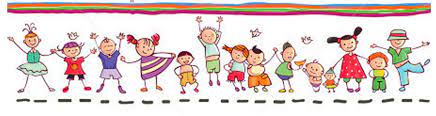 Május 2-TŐL 5-ig:	Anyák napi köszöntésekMájus 10. szerda:	Madarak, fák napja	Virágpalánták ültetése csoportonkéntMájus 23 kedd:	Gyermeknapi bábszínház			Esztrád színház előadásaMájus 24. szerda:	Gyereknap az udvaron	Közös játszódélután a szülőkkel	ugrálóvár, arcfestés, büfé, versenyjátékok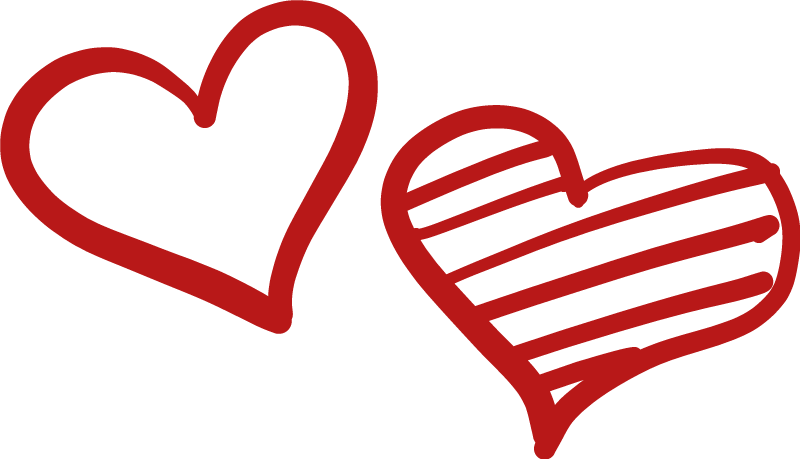 